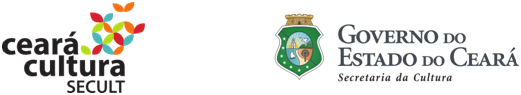 ANEXO VIIIEDITAL DE FOMENTO PARA GRUPOS  DOS CICLOS DA CULTURA TRADICIONAL POPULAR DO CEARÁMODELO DE DECLARAÇÃO DE RESIDÊNCIA Eu,_____________________________________________________________________(nacionalidade), casado(a) ( ), solteiro(a) ( ), divorciado (a) ( ), viúvo (a) ( ), profissão _______________________________________, portador da Cédula de Identidade nº _________________________, SSP _______ e CPF sob o nº ______________________, DECLARO, sob as penas previstas no art. 299 do Código Penal, para fins de fazer prova junto à Secretaria da Cultura do Estado do Ceará, que mantenho residência e domicilio na cidade de _________________________________/ CE, com endereço na Rua (Av.) ______________________________________________________ Nº__________, apto ________________, Complemento: ____________ Bairro: ________________________, CEP ____________.__________________, ___de ____________ de 20___.________________________________________________Declarante